REVIEW FORMTitle of submission: Author(s): Please evaluate the following aspects of the article. Indicate your answers below by puting „x” in the chosen place.Overall recommendation: (put „x” in the chosen place)Accept		       Minor revision        Major revision        Reject		         (please state detailed reasons)Additional statement (put „yes” or „no” into the next gaps):Is there any conflict of interest between your work and the article?        (yes or no)Would you be willing to see the manuscript after revision?        (yes or no)Please write below your detailed comments about the article. No comments below will not allow for further proceeding of the manuscript.Reviewer comments (obligatory): 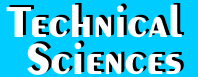 UNIVERSITY OF WARMIA AND MAZURYIN OLSZTYNStrongly agreeAgreeDisagreeStrongly disagreeNot applicable1) The subject addressed in this article is worthy of investigation. 2) The information presented was new. 3) The title of the contribution appropriately reflects the content.4) The keywords and the abstract describe the paper accurately.5) The objectives of the paper are clearly stated and have been achieved.6) The technical aspects of the paper are correct.7) The methods of experimentation are appropriate and objective.8) The conclusions were supported by the data.9) The bibliography items are adequate and properly cited.10) The quality of English is satisfactory.